Table S1. Environmental factors. The difference between warming and control in each layer was examined by the linear mixed model, where the block was termed as random intercept effects. Statistical significance is based on Wald type II χ² tests, with bold font indicating significant values (P < 0.05). Layer 1, the surface organic layer; Layer 2, the middle organic layer; Layer 3, the deep organic layer; and Layer 4, the mineral layer. Reco, average ecosystem respiration of the growing season; GPP, average gross primary productivity of the growing season; NEE, average net ecosystem exchange of the growing season.Table S2. The relative abundance of the top 15 abundant bacterial phyla. Warming effects in each layer were examined by a linear mixed model, wherein the block was termed as random intercept effects. Statistical significance is based on Wald type II χ² tests, with bold font indicating significant values (P < 0.05). Layer 1, the surface organic layer; Layer 2, the middle organic layer; Layer 3, the deep organic layer; and Layer 4, the mineral layer.Table S3. Correlation between the phylum Dormibacteraeota and environmental factors calculated by the Mantel test, partial Mantel test, and Pearson correlation. P-values were adjusted by Benjamini and Hochberg false discovery rate (FDR) controlling procedure.Table S4. Changes in the total signal intensity of C degradation and Methanogenesis genes by warming in each layer. Warming effects were examined by the linear mixed model, where the block was termed as random intercept effects. Statistical significance is based on Wald type II χ² tests, with bold font indicating significant values (P < 0.05). P-values were adjusted by Benjamini and Hochberg false discovery rate (FDR) controlling procedure. L1, the surface organic layer; L2, the middle organic layer; L3, the deep organic layer; and L4, the mineral layer.Table S5. Changes in the signal intensity of mcrA genes by warming in each layer. Warming effects in each layer were examined by the linear mixed model, where the block was termed as random intercept effects. Statistical significance is based on Wald type II χ² tests, with bold font indicating significant values (P < 0.05). P-values were adjusted by Benjamini and Hochberg false discovery rate (FDR) controlling procedure. L1, the surface organic layer; L2, the middle organic layer; L3, the deep organic layer; and L4, the mineral layer.Table S6. Changes in the total signal intensity of iron and sulfur cycling genes by warming in each layer. Warming effects in each layer were examined by the linear mixed model, where the block was termed as random intercept effects. Statistical significance is based on Wald type II χ² tests, with bold font indicating significant values (P < 0.05). P-values were adjusted by Benjamini and Hochberg false discovery rate (FDR) controlling procedure. L1, the surface organic layer; L2, the middle organic layer; L3, the deep organic layer; and L4, the mineral layer.Table S7. Changes in the signal intensity of iron and sulfur cycling gene probes by warming in each layer. Warming effects were tested by the linear mixed model, where the block was termed as random intercept effects. Statistical significance is based on Wald type II χ² tests, with bold font indicating significant values (P < 0.05). P-values were adjusted by Benjamini and Hochberg false discovery rate (FDR) controlling procedure. Probes changed by warming in at least one layer are shown.See the excel file.Table S8. Partial Mantel tests showing the correlations of dissimilarities of bacterial community composition and those of environmental factors in each layer. Mantel’s r values are shown, with the significance ones (P < 0.05) indicated in bold. L1, the surface organic layer; L2, the middle organic layer; L3, the deep organic layer; and L4, the mineral layer. Reco, average ecosystem respiration of the growing season; GPP, average gross primary productivity of the growing season; NEE, average net ecosystem exchange of the growing season.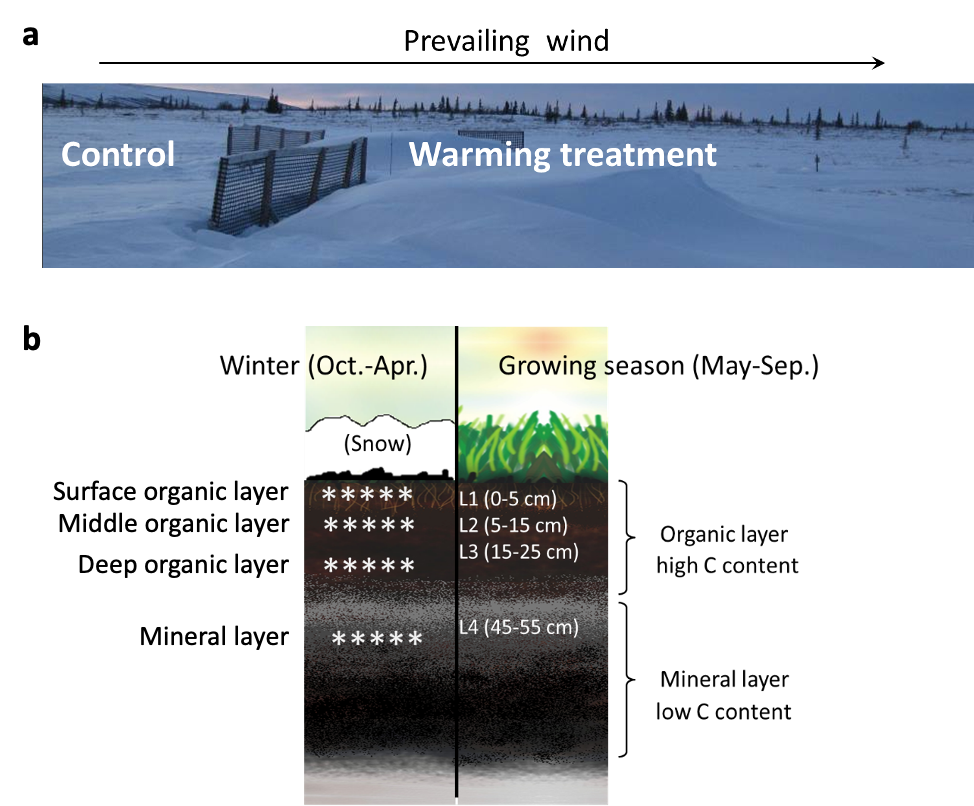 Figure S1. (a) A photo showing experimental blocks at the CiPEHR experimental warming site in Alaska, USA, and (b) the diagram demonstrating the soil samples taken across four different depths. 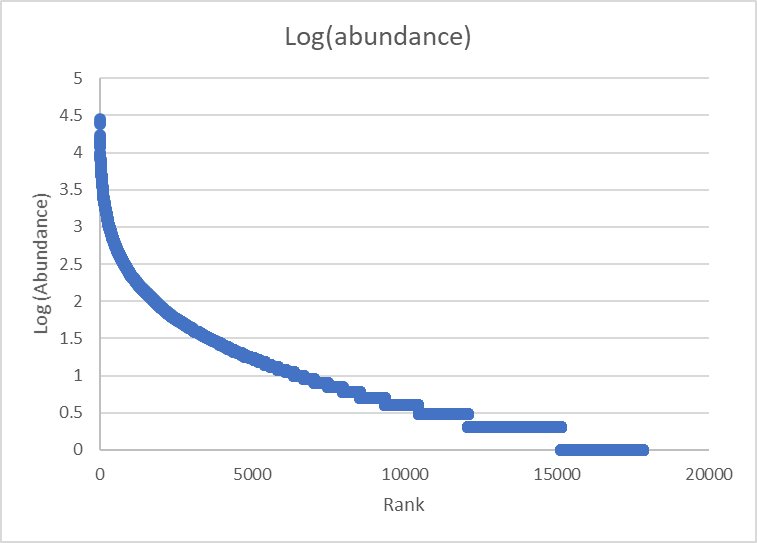 Figure S2. The long-tailed pattern of 18,722 16S OTU relative abundance ranking and distribution based on sequencing data.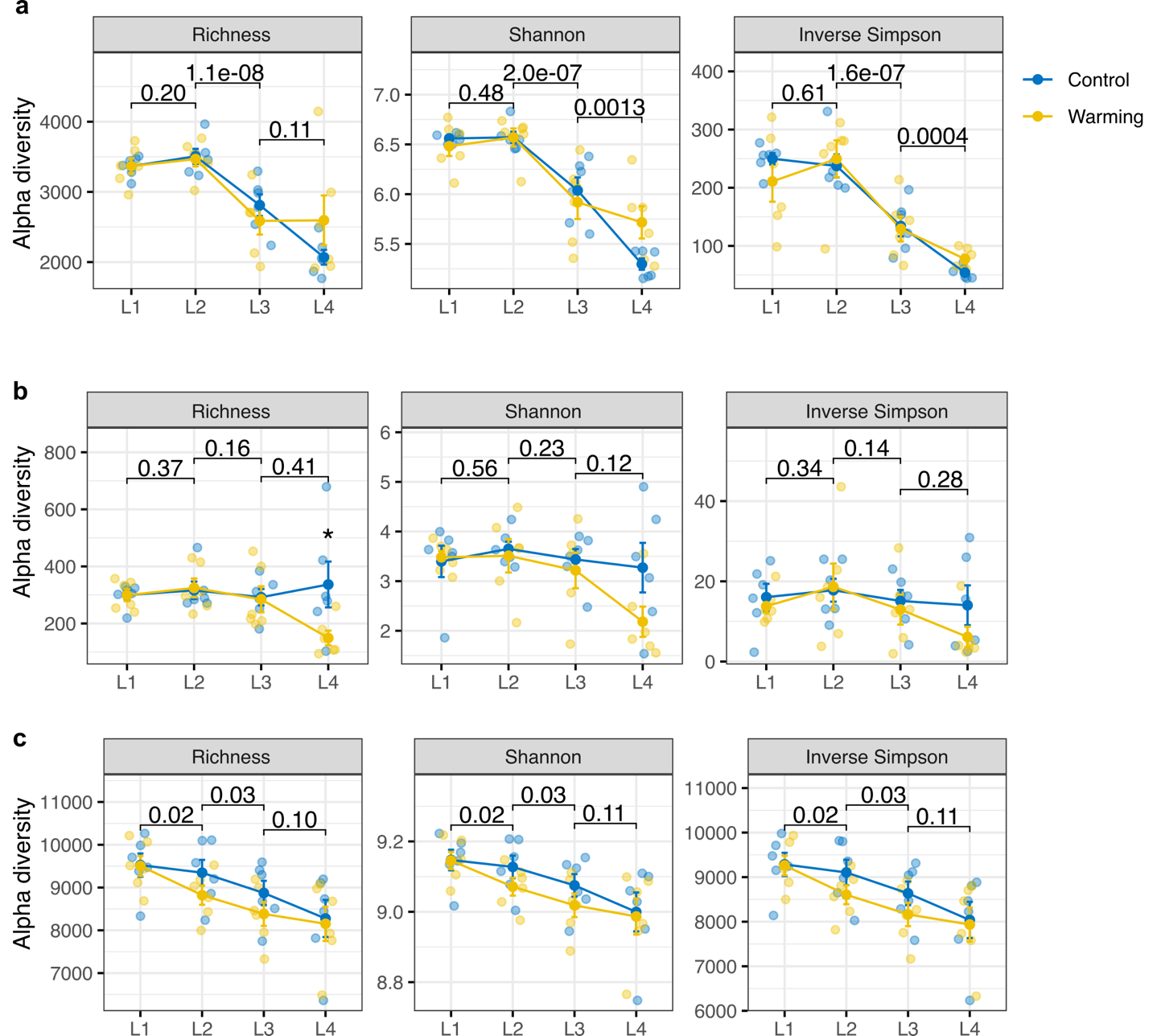 Figure S3. Effects of warming and depths on α-diversity of (a) bacteria, (b) fungi, and (c) functional genes. Lines represent the mean values, and error bars represent the standard errors. The difference between any two adjacent layers was examined by the linear mixed model, and P-values based on Wald type II χ² tests are indicated on the plot. In each layer, the difference between warming and control was also examined by linear mixed model. P-values are denoted by the asterisks: *** P < 0.001, ** P < 0.010, and * P < 0.050. L1, the surface organic layer; L2, the middle organic layer; L3, the deep organic layer; and L4, the mineral layer.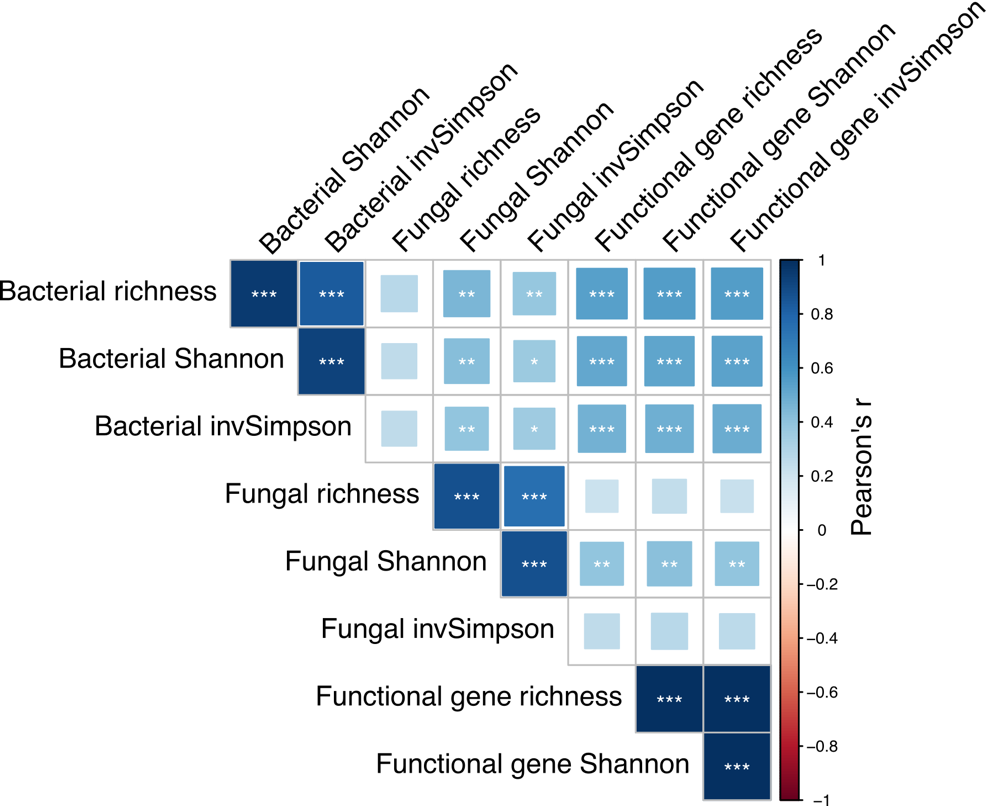 Figure S4. Pairwise correlations between different diversity indices.  The color gradient indicates Pearson’s correlation coefficients, with more positive values (dark blue) indicating stronger positive correlations. The asterisks ‘*’ denote the significance levels of the Pearson’s correlation coefficients: *** P < 0.001, ** P < 0.01, * P < 0.05. The richness index was highly correlated with other diversity indices such as Shannon and inverse Simpson (Pearson’s r > 0.83 for bacteria; Pearson’s r > 0.75 for fungi, and Pearson’s r > 0.99 for functional genes by GeoChip).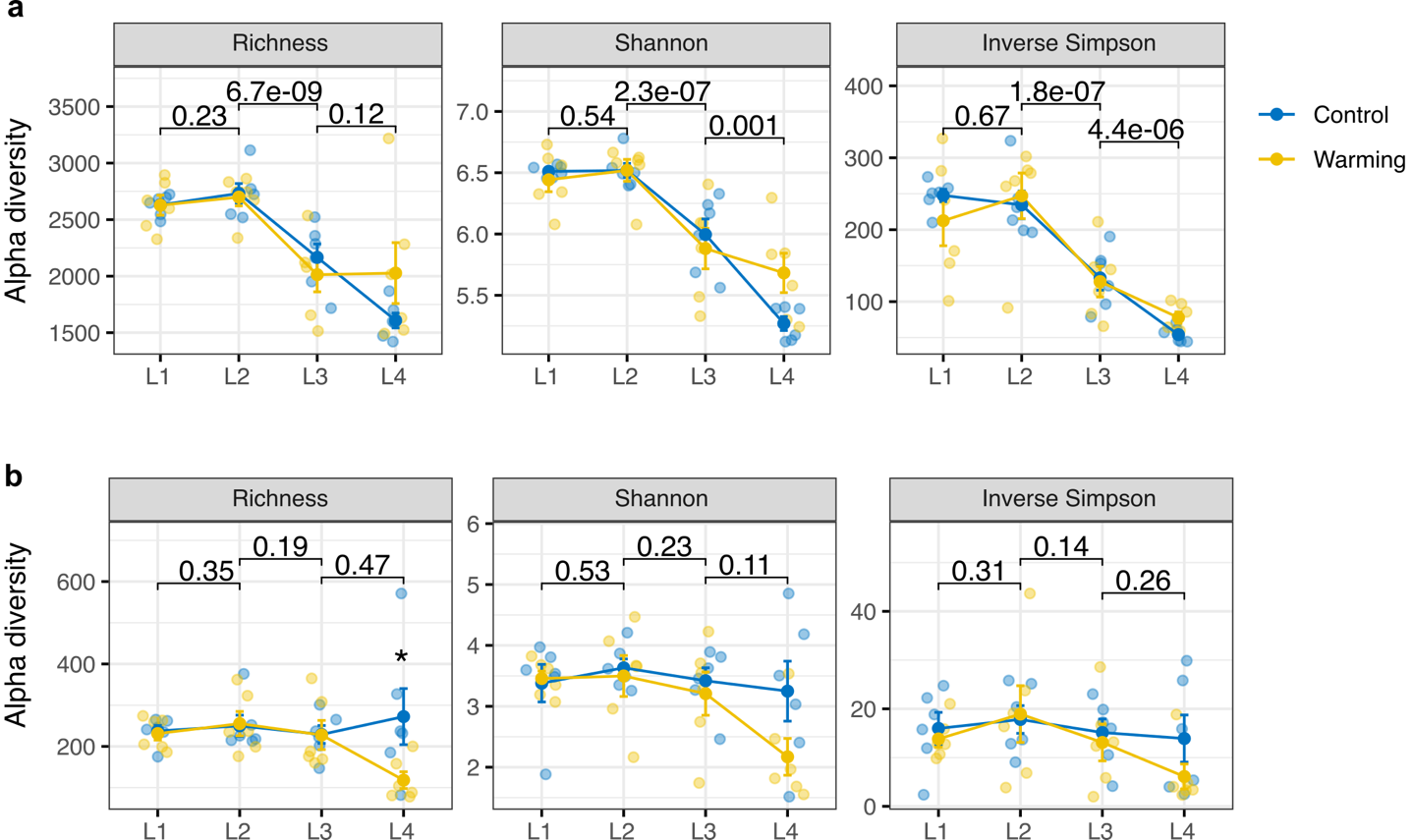 Figure S5. Effects of warming and depths on α-diversity of (a) bacteria and (b) fungi based on lower sequence depths. In a, the sequence depth (i.e., resample size) is 20,000, as compared to the original sequence depth of 34,673  reads per sample. In b, the sequence depth is 5,000, as compared to the original sequence depth of 9,255 reads per sample. Lines represent the mean values, and error bars represent the standard errors. The difference between any two adjacent layers was examined by the linear mixed model, and P-values based on Wald type II χ² tests are indicated on the plot. In each layer, the difference between warming and control was also examined by linear mixed model. P-values are denoted by the asterisks: *** P < 0.001, ** P < 0.010, and * P < 0.050. L1, the surface organic layer; L2, the middle organic layer; L3, the deep organic layer; and L4, the mineral layer.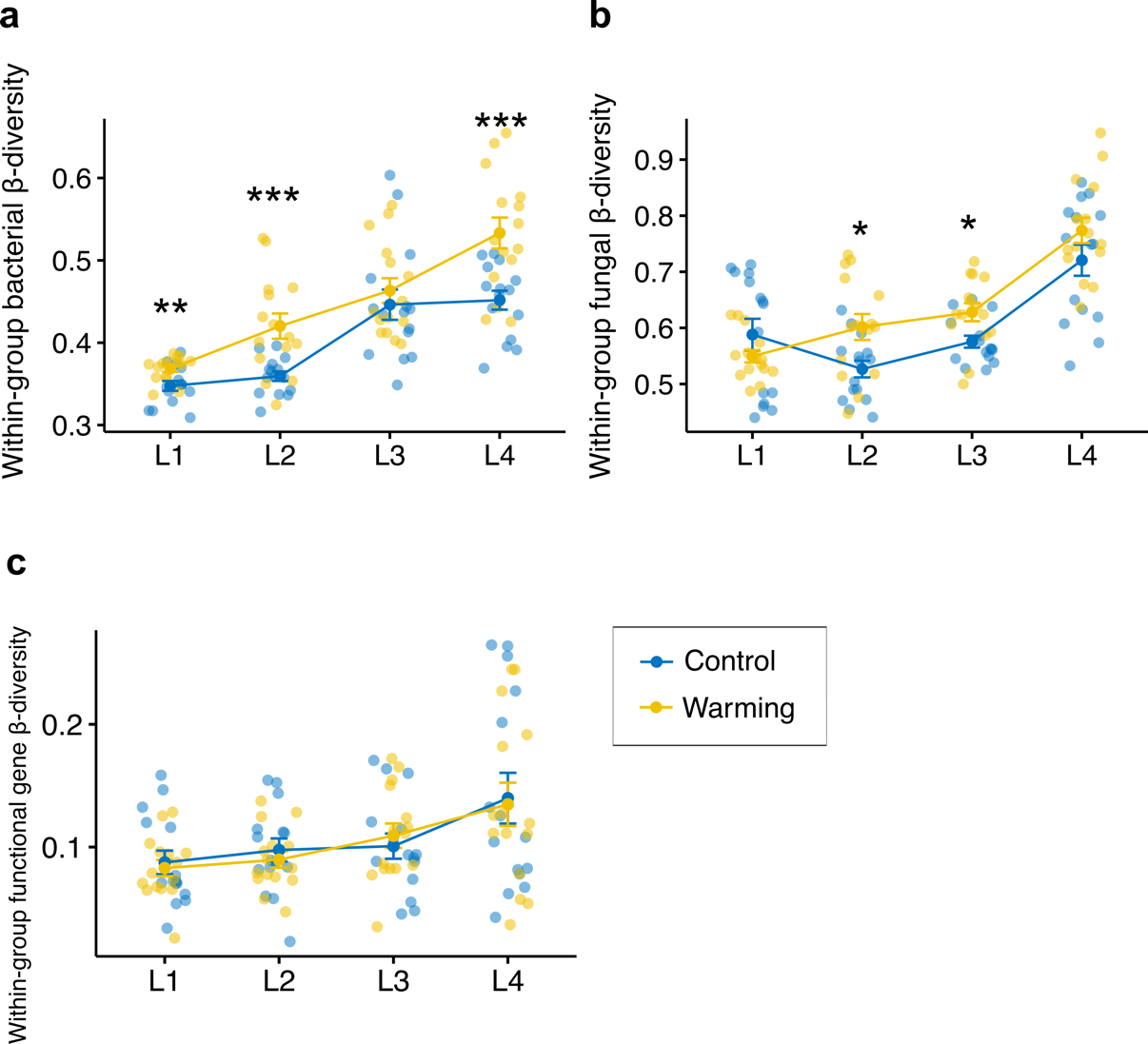 Figure S6. Warming effects on microbial β-diversity. β-diversity was calculated as the Bray-Curtis distance between biological replicates for (a) bacterial, (b) fungal, and (c) functional gene community compositions. In each layer, the difference between warming and control was examined by the linear mixed model, and statistical significance is based on Wald type II χ² tests, denoting as *** P < 0.001, ** P < 0.010, and * P < 0.050. Lines represent the mean values, and error bars represent the standard errors. L1, the surface organic layer; L2, the middle organic layer; L3, the deep organic layer; and L4, the mineral layer.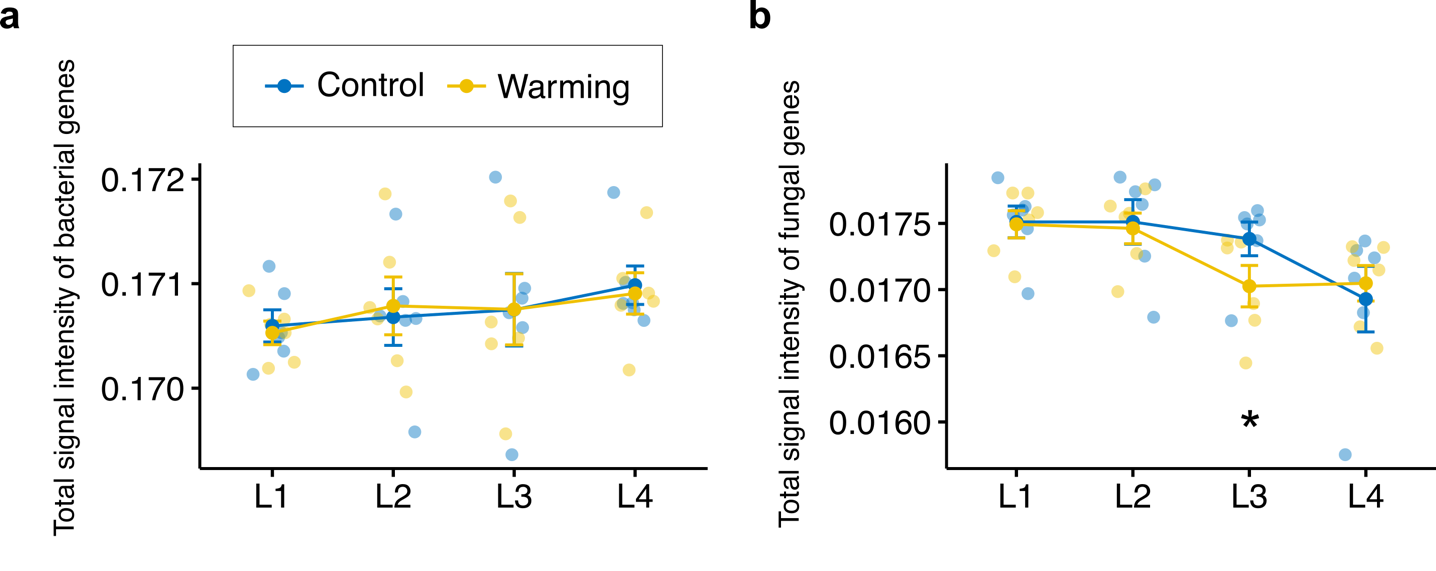 Figure S7. Bacterial and fungal gene signal intensity by GeoChip. a, The total normalized signal intensity of gene probes derived from bacteria. b, The total normalized signal intensity of gene probes derived from fungi. In each layer, the difference between warming and control was examined by the linear mixed model, and statistical significance is based on Wald type II χ² tests, denoting as *** P < 0.001, ** P < 0.010, and * P < 0.050. Lines represent the mean values, and error bars represent the standard errors. L1, the surface organic layer; L2, the middle organic layer; L3, the deep organic layer; and L4, the mineral layer.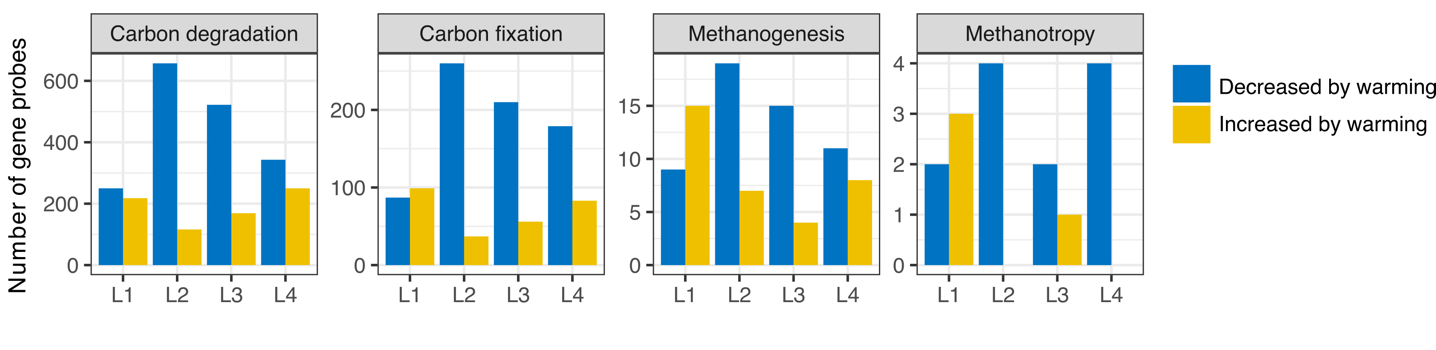 Figure S8. Warming effects on carbon cycling genes revealed by GeoChip. Bars represent the number of gene probes significantly (t-test, P < 0.05) increased or decreased by warming in each layer. L1, the surface organic layer; L2, the middle organic layer; L3, the deep organic layer; and L4, the mineral layer.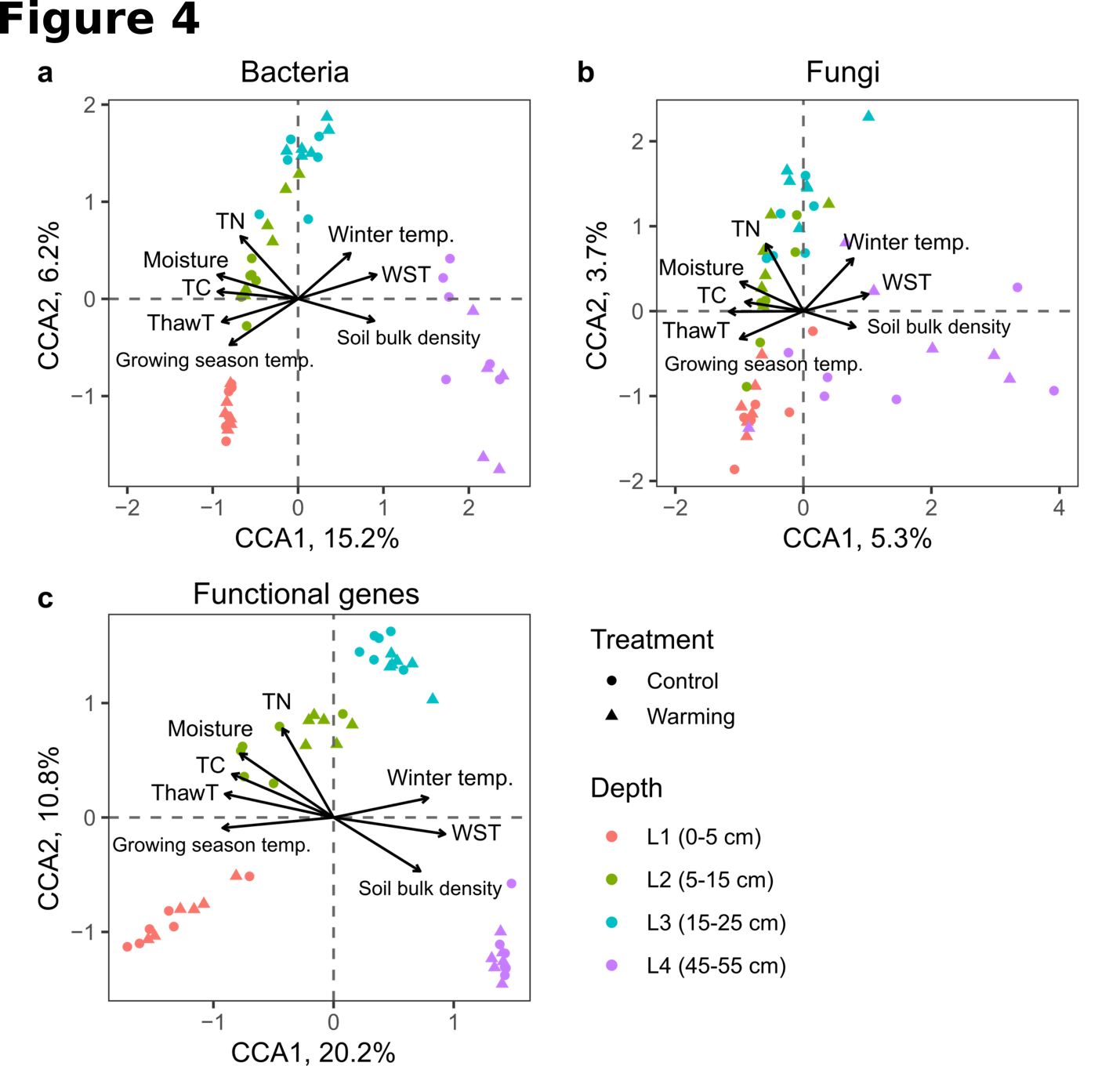 Figure S9. Canonical correspondence analysis (CCA) of microbial communities (circle and triangle symbols) and major environmental factors (arrows). a, Bacterial communities. b, Fungal communities. c, Functional gene compositions. The values in axis 1 and 2 labels are percentages of variations in the microbial community that the axis can explain. Abbreviation: TC, the total carbon content; TN, the total nitrogen content; Moisture, soil volumetric water content; ThawT, duration of soil thawed period in the growing season; Growing season temp., soil temperature of the growing season; Winter temp., winter soil temperature; WST, duration of soil being water-saturated during the growing season.FactorLayer 1 (surface organic layer)Layer 1 (surface organic layer)Layer 2 (middle organic layer)Layer 2 (middle organic layer)Layer 3 (deep organic layer)Layer 3 (deep organic layer)Layer 4 (mineral layer)Layer 4 (mineral layer)AllAllFactorcontrolwarmingcontrolwarmingcontrolwarmingcontrolwarmingcontrolwarmingWinter temp. (oC)-2.3-1.6-1.6-1-1.2-0.7-0.9-0.4-1.5-0.9Growing season temp. (oC)7.47.45.15.52.63.61.12.24.14.7Soil thaw duration (days)142149.3118.8127104.2112.245.579.3102.6117Soil bulk density (g/cm3)0.090.090.120.10.250.230.741.190.30.4Total N (g/100 g soil)1.31.21.41.41.61.60.70.51.31.2Total C (g/100 g soil)43.14340.34033.434.71612.433.232.5Moisture 0.810.820.820.850.740.750.390.310.690.68water saturated time (days)0.90.410.025.257.985.612412448.058.9Thaw depth (cm)--------18.323.0Plant biomass
(g/m2)--------16172025Reco (mg CO2-C/m2 h)--------94.7163.7GPP(mg CO2-C/m2 h)--------169.3279.7NEE(mg CO2-C/m2 h)--------74.6116.0PhylumLayer 1 meanLayer 1 controlLayer 1 warmLayer 2 meanLayer 2 controlLayer 2 warmLayer 3 meanLayer 3 controlLayer 3 warmLayer 4 meanLayer 4 controlLayer 4 warmAcidobacteria32.25%30.80%33.70%29.66%27.87%31.45%36.10%35.79%36.41%19.78%20.22%19.33%Proteobacteria30.74%30.31%31.17%31.35%32.60%30.09%24.82%25.16%24.47%30.55%27.47%33.63%Actinobacteria12.16%13.80%10.52%12.92%15.25%10.58%16.27%17.41%15.12%17.91%20.24%15.58%Verrucomicrobia7.66%7.87%7.45%8.68%7.40%9.95%8.11%7.34%8.88%3.85%4.28%3.42%Bacteroidetes5.25%4.96%5.54%4.60%3.76%5.43%2.75%1.97%3.53%7.75%7.50%8.00%Dormibacteraeota0.44%0.54%0.33%1.61%1.80%1.42%3.28%3.50%3.05%2.69%4.03%1.35%Planctomycetes3.13%3.30%2.96%3.69%4.08%3.30%2.01%2.21%1.80%0.26%0.27%0.25%Gemmatimonadetes0.10%0.10%0.09%0.18%0.14%0.22%0.46%0.40%0.51%3.45%4.00%2.89%Firmicutes0.21%0.23%0.19%0.43%0.31%0.54%0.47%0.41%0.53%2.69%2.19%3.19%Armatimonadetes1.16%1.19%1.13%0.72%0.85%0.59%0.27%0.30%0.24%0.22%0.13%0.30%Chloroflexi0.05%0.06%0.03%0.41%0.51%0.30%0.14%0.17%0.10%1.52%1.04%2.00%OD10.02%0.01%0.02%0.10%0.02%0.17%0.13%0.08%0.18%0.62%0.65%0.59%Chlamydiae0.33%0.34%0.31%0.29%0.32%0.26%0.10%0.10%0.09%0.01%0.01%0.01%Chlorobi0.00%0.00%0.00%0.03%0.00%0.06%0.15%0.15%0.14%0.43%0.45%0.41%Crenarchaeota0.03%0.03%0.02%0.13%0.15%0.10%0.22%0.21%0.23%0.08%0.07%0.08%Environmental factorsMantelMantelPartial MantelPartial MantelPearsonPearsonEnvironmental factorsrP-valuerP-valuerP-valueGrowing season temperature0.600.0020.570.002-0.510.001Soil thaw duration0.520.0020.490.002-0.480.004Water saturated time0.490.0020.440.0020.410.013C/N ratio0.380.0020.370.002-0.500.001Total C0.330.0020.250.002-0.110.530Moisture0.300.0020.210.003-0.100.531Winter temperature0.280.0020.250.0020.300.096Soil bulk density0.210.0080.120.104-0.040.776Total N0.140.0290.060.2500.220.215Plant biomass0.030.366-0.121-0.170.322Reco 0.000.513-0.161-0.250.182GPP0.000.509-0.201-0.230.206NEE0.030.366-0.151-0.170.322GeneSubcategoryL1 change (%)L1.seL2 change (%)L2.seL3 change (%)L3.seL4 change (%)L4.seamyAStarch-0.212.45-4.882.04-6.012.49-0.765.35amyxStarch-0.182.16-1.981.05-0.031.14-0.251.29apuStarch28.159.940.861.240.670.950.993.81cdaStarch-4.842.98-3.103.10-5.442.860.886.81glucoamylaseStarch0.483.55-4.463.69-10.743.63-0.998.38isopullulanaseStarch-1.521.41-2.361.73-2.510.921.081.02nplTStarch1.535.32-10.183.74-16.484.105.748.64pulaStarch-0.812.34-7.442.33-2.952.411.634.38inulinaseInulin-0.210.87-0.983.70-7.294.973.697.36araHemicellulose-1.832.45-3.891.74-3.072.91-1.334.96mannanaseHemicellulose-1.092.65-3.591.63-2.833.65-0.534.78xylaHemicellulose-0.401.52-3.262.46-2.993.71-3.484.48xylanaseHemicellulose0.272.46-7.122.70-7.353.54-0.055.16xylose_isomerase_OomycetesHemicellulose0.161.671.160.89-8.768.911.072.04lactase_fungiLactose2.604.55-8.472.7211.8910.184.8111.35endopolygalacturonase_fungiPectin2.535.94-20.557.415.678.463.346.64exopolygalacturonase_fungiPectin-6.952.74-14.225.17-11.772.47-18.635.97pec_CdegPectin-1.132.41-4.192.13-8.752.552.097.34pectate_lyase_OomycetesPectin-6.131.52-0.653.66-2.393.673.583.27pectin_lyase_OomycetesPectin2.294.67-12.925.28-1.151.021.5011.21pectinase (pectate_lyase)Pectin-4.101.63-3.902.320.213.400.492.79pel_CdegPectin9.676.250.560.81-1.852.844.078.11Pg_OomycetesPectin2.864.22-5.502.98-6.437.74-17.698.18pmePectin-0.872.39-4.711.84-2.491.93-4.285.82pme_CdegPectin6.853.00-7.622.38-0.514.48-4.246.60RgaEPectin1.452.67-5.852.56-5.544.05-1.763.59rghPectin-8.125.12-12.935.57-13.0910.72-11.985.92rglPectin-0.612.10-7.042.26-7.603.66-4.645.42axeCellulose-4.452.76-5.742.20-1.510.717.085.30cellobiaseCellulose0.661.50-5.552.95-7.493.41-3.316.14cellulase_GH7_ParabasaliaCellulose0.790.64-1.701.00-2.592.19-0.052.67endoglucanaseCellulose2.002.40-4.632.59-4.374.10-1.907.47exoglucanaseCellulose3.144.05-6.863.44-9.834.165.356.40phospholipase_A2_fungiPhospholipids-3.741.902.432.77-4.672.470.235.59phospholipase_C_fungiPhospholipids1.192.10-6.787.97-11.042.8813.5410.56phospholipase_D_fungiPhospholipids-7.345.78-2.803.68-2.803.674.724.56camdcabCamphor1.250.71-5.503.02-2.494.23-3.392.72cdhTerpenes-2.892.89-9.311.77-5.723.40-0.674.50limehTerpenes-0.643.75-7.011.98-7.993.60-3.633.68lmoTerpenes15.447.096.303.70-3.562.56-3.846.68cutinaseCutin-0.191.58-1.562.05-6.922.11-1.074.91tannase_CdegTannins-2.353.45-5.762.45-16.232.02-0.998.24acetylglucosaminidaseChitin-0.922.09-7.541.99-2.433.65-1.335.76chitin_deacetylase_fungiChitin4.175.29-11.577.185.126.5115.529.99chitinaseChitin-1.012.82-6.292.03-7.642.61-1.345.37vanaVanillin/Lignin1.292.68-3.301.97-3.971.60-1.864.75vdhVanillin/Lignin-5.222.13-8.252.46-7.442.804.249.12glxLignin-0.713.80-4.321.93-3.533.91-2.646.74ligninaseLignin-6.913.23-5.385.30-10.779.1110.694.46mnpLignin4.953.11-9.111.75-9.733.241.469.80phenol_oxidaseLignin2.523.06-5.962.56-10.003.192.426.25fmdB_fwdBMethanogenesis0.082.99-6.692.22-10.034.58-23.133.96FtrMethanogenesis-0.350.76-2.320.60-2.010.730.071.24hdrBMethanogenesis2.713.96-5.212.43-5.803.702.295.21Mch_methaneMethanogenesis16.684.32-11.464.77-13.282.33-2.498.28mcrAMethanogenesis3.643.10-1.782.78-2.624.372.845.52Mer_methaneMethanogenesis4.257.117.666.56-14.134.6813.245.18mrtHMethanogenesis1.143.770.862.51-1.302.63-2.057.45MT2Methanogenesis-21.773.642.6711.54-20.8611.8215.2315.66mtaBMethanogenesis-0.821.01-0.680.851.901.661.392.11mtbC_mttCMethanogenesis0.386.75-20.094.40-10.3112.9919.5540.26mtmBMethanogenesis0.271.551.160.90-7.868.20-1.544.91mtxXMethanogenesis2.771.512.061.652.253.15-1.701.50Probe IDGeneOrganismL1 changeL1.PL2 changeL2.PL3 changeL3.PL4 changeL4.P153998677mcrACandidatus Methanoregula boonei 6A8-21.38%0.774NANANANANANA148642962mcrAMethanobrevibacter smithii ATCC 350611.39%0.498-0.89%0.941-5.40%0.16419.38%0.66068184737mcrAMethanococcoides burtonii DSM 6242-20.25%0.77420.82%0.729NANA1.24%0.998124363917mcrAMethanocorpusculum labreanum Z-0.72%0.929-1.07%0.730-0.63%0.7740.70%0.956380692198mcrAMethanofollis ethanolicus-0.83%0.8971.31%0.71015.27%0.730-3.95% 0.010298674844mcrAMethanohalobium evestigatum Z-7303-3.74%0.133-0.42%0.990-34.65%0.348-3.30%0.990380692170mcrAMethanolobus profundi1.19%0.7744.71%0.4271.17%0.998-5.12%0.953307354128mcrAMethanoplanus petrolearius DSM 11571-2.43%0.575-0.58%0.967-100.0%0.010-100.0%0.000386001204mcrAMethanosaeta harundinacea 6Ac-0.52%0.7300.04%0.998-0.40%0.9671.86%0.49177862464mcrAuncultured archaeon100.0%0.000NANANANANANA380766215mcrAuncultured archaeon100.0%0.001NANA100.0%0.010100.0%0.00094449436mcrAuncultured archaeon-100.0%0.010-100.0%0.010NANANANA385654586mcrAuncultured archaeon-100.0%0.010NANANANANANA82523664mcrAuncultured archaeon1.35%0.5070.50%0.842-0.60%0.804-1.11%0.871295982796mcrAuncultured archaeon1.14%0.730-0.81%0.774-3.39%0.2186.14%0.460158147971mcrAuncultured archaeon1.89%0.348-1.54%0.7371.12%0.937-1.00%0.941126013262mcrAuncultured archaeon24.73%0.774100.0%0.010NANA5.41%0.963262284393mcrAuncultured archaeon0.95%0.7432.73%0.6821.39%0.7455.06%0.000380766219mcrAuncultured archaeon0.44%0.775-0.16%0.941-0.74%0.551-0.76%0.730211906109mcrAuncultured archaeon1.04%0.654-1.89%0.0610.71%0.8190.45%0.96761398352mcrAuncultured archaeon-2.36%0.775-9.46%0.958NANANANA138754346mcrAuncultured archaeon0.29%0.9621.23%0.5770.01%0.9985.70%0.010321146120mcrAuncultured archaeon-3.81%0.99017.85%0.728-17.87%0.633-19.13%0.774388556644mcrAuncultured archaeon-0.23%0.9670.46%0.990-5.36%0.774-0.40%0.99756967343mcrAuncultured archaeon-3.85%0.997-17.50%0.577NANANANA321146126mcrAuncultured archaeon-1.47%0.998100.00%0.010-100.0%0.010NANA56967347mcrAuncultured archaeon0.21%0.998-100.0%0.010100.0%0.000NANA94449468mcrAuncultured archaeon0.00%0.9981.33%0.743-3.05%0.2431.48%0.654363987226mcrAuncultured archaeonNANA100.0%0.001NANANANA388556628mcrAuncultured archaeonNANA27.77%0.50526.35%0.77422.55%0.63346389791mcrAuncultured archaeonNANANANA0.84%0.99831.78%0.43512802200mcrAuncultured archaeon 85A6.88%0.1855.35%0.460-4.93%0.577-22.27%0.428110006524mcrAuncultured euryarchaeote-2.16%0.427-1.86%0.297-2.19%0.0000.71%0.92638570178mcrAuncultured euryarchaeote0.72%0.819-1.53%0.682-2.39%0.4772.81%0.73087082457mcrAuncultured euryarchaeote1.35%0.774-4.77%0.65417.19%0.72923.57%0.577110006576mcrAuncultured euryarchaeote0.05%0.998-2.77%0.1562.52%0.730-1.57%0.77462512339mcrAuncultured methanogenic archaeon100.0%0.000-100.0%0.000-100.0%0.001-100.0%0.011353682250mcrAuncultured methanogenic archaeon-100.0%0.010NANANANANANA145553716mcrAuncultured methanogenic archaeon100.0%0.010-100.0%0.001NANA100.0%0.000283481909mcrAuncultured methanogenic archaeon-2.63%0.665-1.79%0.297-0.65%0.81920.28%0.67334017032mcrAuncultured methanogenic archaeon1.88%0.435-2.52%0.149-0.41%0.920-3.24%0.416349586286mcrAuncultured methanogenic archaeon-1.04%0.730-1.78%0.014-4.34%0.4980.68%0.967119395258mcrAuncultured methanogenic archaeon1.37%0.730-18.00%0.615-15.16%0.740-18.34%0.774112441755mcrAuncultured methanogenic archaeon1.47%0.775-3.75%0.156-4.02%0.507-10.20%0.010283481860mcrAuncultured methanogenic archaeon-0.14%0.9971.38%0.745-2.07%0.217-1.31%0.77448527134mcrAuncultured Methanomicrobiales archaeon100.0%0.010NANANANANANA379656828mcrAuncultured Methanomicrobiales archaeon0.70%0.729-1.30%0.730-2.05%0.575-3.93%0.41648527126mcrAuncultured Methanomicrobiales archaeonNANA-1.14%0.898NANANANA371445221mcrAuncultured Methanosaeta sp.1.93%0.729-3.40%0.498-6.00%0.21412.81%0.774371445215mcrAuncultured Methanosaeta sp.-0.07%0.9981.59%0.7740.03%0.998-5.44%0.427GeneGene_categorySubcategory1L1 changeL1.PL2 changeL2.PL3 changeL3.PL4 changeL4.PC_type_cytochromeIronelectron transfer9.16%0.131-8.78%0.0231.74%0.79212.33%0.002C_type_cytochrome_1Ironelectron transfer-4.11%0.039-5.40%0.238-15.54%0.000-3.03%0.823c_type_cytochrome_3Ironelectron transfer2.55%0.611-3.55%0.548-15.31%0.001-26.02%0.002c_type_cytochrome_4Ironelectron transfer-13.51%0.000-11.64%0.001-12.59%0.136-0.05%0.998c_type_cytochrome_6Ironelectron transfer-8.29%0.32920.17%0.0321.91%0.94821.83%0.250c_type_cytochrome_bIronelectron transfer-5.82%0.173-2.16%0.5083.46%0.5012.48%0.760acsCIroniron uptake3.46%0.1530.19%0.969-7.91%0.5481.85%0.603acsDIroniron uptake0.23%0.938-2.44%0.158-30.17%0.000-20.20%0.061chuAIroniron uptake-5.27%0.522-5.78%0.692-3.25%0.806-22.97%0.228chuSIroniron uptake2.17%0.5592.71%0.343-1.14%0.698-15.96%0.548chuTIroniron uptake2.17%0.2500.19%0.952-1.43%0.5280.62%0.823chuWIroniron uptake4.25%0.792-1.89%0.422-2.39%0.181-10.31%0.326fptAIroniron uptake0.53%0.8411.54%0.760-2.26%0.367-2.85%0.382frgAIroniron uptake-13.72%0.628-21.07%0.503-5.98%0.002NANAfyuAIroniron uptake34.84%0.190-32.12%0.012-0.05%0.998-40.98%0.267hhuIroniron uptake100.00%0.012NANANANANANAhxuBIroniron uptake-14.93%0.267-2.31%0.250-6.57%0.5911.73%0.951hxuCIroniron uptake-0.76%0.841-19.66%0.732-100.00%0.012-100.00%0.000iraIroniron uptakeNANANANANANANANAirgBIroniron uptake4.73%0.795-41.35%0.000-35.22%0.013-0.05%0.998iroIroniron uptake-0.54%0.933-4.08%0.167-5.22%0.0460.72%0.951isdCIroniron uptakeNANANANANANA-33.74%0.130iucIroniron uptake-12.66%0.000-17.41%0.000-4.68%0.545-17.24%0.167iutAIroniron uptake-5.84%0.806-2.53%0.133-1.57%0.717-0.14%0.978mbtAIroniron uptake-36.39%0.016-1.37%0.4231.23%0.7570.44%0.951mbtBIroniron uptake1.15%0.692-1.14%0.6390.96%0.813-1.05%0.996mbtEIroniron uptake-1.28%0.456-2.52%0.050-1.71%0.1671.90%0.508mbtFIroniron uptake0.19%0.951-2.02%0.179-1.35%0.1521.16%0.692mce3Ironiron uptake-5.11%0.548-26.52%0.000-38.19%0.000-10.49%0.548pchRIroniron uptake19.31%0.792NANANANANANAAprASulfuradenylylsulfate reductase-6.16%0.412-4.90%0.522-18.74%0.000-5.14%0.611aps_apraSulfuradenylylsulfate reductase0.92%0.876-5.42%0.136-5.85%0.0323.16%0.717APS_AprBSulfuradenylylsulfate reductase-5.15%0.382-9.41%0.153-13.74%0.010-3.82%0.7585f1_DMSP_lyaseSulfurDMSP degradation2.65%0.5486.62%0.261-16.29%0.000-16.31%0.000dmdASulfurDMSP degradation-3.40%0.190-10.53%0.000-4.97%0.1904.46%0.548cysJSulfurReduction-3.00%0.179-5.77%0.038-2.22%0.516-1.95%0.807fccabSulfurSulfide Oxidation-0.06%0.996-6.77%0.258-5.90%0.130-6.35%0.508sqrSulfurSulfide Oxidation-4.40%0.158-4.73%0.394-0.88%0.9515.93%0.319dsraSulfursulfite reduction-0.85%0.918-9.65%0.013-8.21%0.032-1.34%0.948dsrBSulfursulfite reduction1.60%0.665-8.79%0.018-5.66%0.1301.24%0.948SirSulfursulfite reduction0.15%0.989-5.00%0.343-5.16%0.242-3.94%0.692APS_kinase_protistSulfursulfur assimilation-9.70%0.033-20.39%0.000-4.48%0.660-11.85%0.660APS_reductase_protistSulfursulfur assimilation0.54%0.850-0.52%0.850-7.99%0.335-7.80%0.548ATP_sulfurylase_protistSulfursulfur assimilation-7.07%0.792-24.02%0.002-38.09%0.03239.64%0.548ATP_sulphurylaseSulfursulfur assimilation-0.05%0.998-14.50%0.000-9.26%0.017-6.49%0.661cysteine_synthase_protistSulfursulfur assimilation-1.75%0.665-7.87%0.0150.16%0.990-8.56%0.267PAPS_reductaseSulfursulfur assimilation-6.96%0.136-4.04%0.412-26.20%0.000-17.00%0.136Serine_acetyltransferase_protistSulfursulfur assimilation-0.07%0.976-8.82%0.319-12.46%0.0331.95%0.933sulfate_transporterSulfursulfur assimilation18.91%0.0703.60%0.6091.44%0.95132.60%0.315sulfate_transporter_protistSulfursulfur assimilation9.13%0.285-5.49%0.420-14.35%0.004-6.90%0.694sulfite_reductase_protistSulfursulfur assimilation-0.02%0.998-0.47%0.989-0.49%0.9517.12%0.806cysISulfursulfur other-3.37%0.250-4.83%0.130-4.68%0.097-0.70%0.951soxASulfurSulfur Oxidation-1.69%0.548-2.96%0.440-7.04%0.158-11.86%0.000soxBSulfurSulfur Oxidation-17.88%0.024-10.05%0.3583.18%0.83321.17%0.094soxCSulfurSulfur Oxidation0.21%0.9830.58%0.951-13.12%0.0002.09%0.841soxVSulfurSulfur Oxidation-1.75%0.780-5.06%0.424-14.32%0.000-13.03%0.109soxYSulfurSulfur Oxidation-3.40%0.418-2.75%0.420-5.89%0.1010.49%0.983Environmental factorsLayer 1Layer 1Layer 1Layer 2Layer 2Layer 2Layer 3Layer 3Layer 3Layer 4Layer 4Layer 4Environmental factorsr Bacteriar Fungir     FGr Bacteriar Bacteriar Fungir     FGr Bacteriar Fungir     FGr Bacteriar Fungir      FGWater saturated time0.360.00-0.090.000.00-0.03-0.170.030.250.00Moisture0.400.11-0.090.000.000.170.080.17-0.35-0.17-0.34-0.050.48Soil thaw duration-0.20-0.17-0.090.050.05-0.11-0.12-0.15-0.25-0.050.060.04-0.16Total C 0.050.030.19-0.16-0.16-0.07-0.160.01-0.29-0.18-0.210.050.28Soil bulk density-0.01-0.26-0.130.150.150.300.120.28-0.29-0.180.51-0.27-0.11Growing season temperature-0.34-0.05-0.02-0.09-0.09-0.19-0.14-0.15-0.21-0.160.010.400.45Total N -0.13-0.100.02-0.03-0.030.05-0.01-0.06-0.100.06-0.170.000.36Winter temperature-0.080.09-0.03-0.07-0.07-0.090.170.280.060.25-0.240.03-0.18C/N ratio-0.19-0.120.00-0.07-0.070.03-0.040.080.030.170.47-0.270.09Plant biomass0.37-0.13-0.050.170.17-0.09-0.29-0.250.00-0.030.300.01-0.33Reco0.08-0.140.080.110.11-0.040.09-0.050.01-0.020.15-0.12-0.48GPP0.32-0.030.080.440.440.170.05-0.060.12-0.020.18-0.13-0.47NEE0.310.050.030.520.520.280.00-0.070.200.060.120.06-0.20